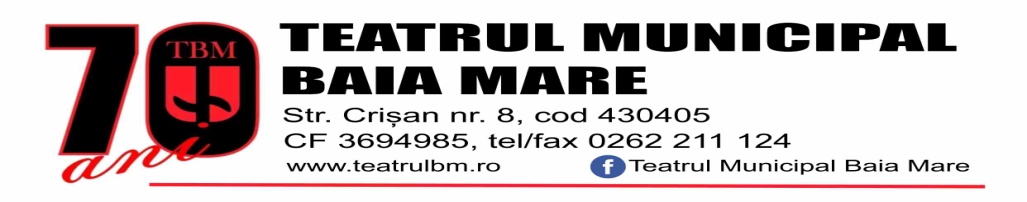 ANUNȚ DE ACHIZIȚIE DIRECTĂ“ACHIZIȚIA DE PRODUSE NECESARE ASIGURĂRII ILUMINĂRII SCENEI”Descriere contract:Achiziție de produse necesare iluminare scenă. Condiții de participare:Ofertele vor conține denumirea producătorului, marca produselor ofertate și vor corespunde cu specificațiile tehnice solicitate. Ofertele care nu vor respecta specificațiile tehnice vor fi declarate neconforme. Nu se acceptă livrări parțiale adică parte din cantitățile aferente produsului achiziționat. Oferta va conține obligatoriu informații despre societate, persoana de contact cu nr de tel, adresa de e-mail, termenul de livrare precum și valoarea totală a produselor exprimată în lei, fără TVA( vor fi trecute în ofertă și prețurile în lei fără TVA pentru fiecare reper).Sunt acceptați doar operatori economici înregistrați în SEAP. Prezentul anunț nu obligă autoritatea contractantă să accepte o ofertă sau să efectueze achiziția. Fiind o prospectare de piață achizitorul are deplină libertate în a selecta oferta câștigătoare fără a fi obligat să anunțe acest lucru celorlalți participanți. Produsele vor avea următoarele caracteristici:Criterii de atribuire:     Prețul cel mai scăzut/produs cu respectarea specificațiilor tehnice.Oferta de preț se va prezenta în lei, fără T.V.A., iar valoarea T.V.A. va fi evidențiată distinct.Ofertele se vor transmite până la data de 18.11.2022, ora 13.30, pe adresa de mail raluca_rusu@teatrulbm.ro                                                                                                                                                                                                   ÎNTOCMIT,                                                                                                                                                                                                                                                                                                                                                           RUSU SIMONA RALUCA                                                                                                                                                                                    REFERENT DE SPECIALITATENr. CrtObiectul achizițieiU.m.CantitatePreț unitar lei fără TVAValoare estimată lei fără TVACaracteristici1.CONSOLĂ AUTONOMĂ DE CONTROL AL LUMINIIBUC122.605,0422.605,04cu ecran tactil de 22 inchi10 fadere de redare cu butoane de pornire, pauză și flash și 10 butoane executor / flash pe mai multe paginiTastatură numerică, taste de apelare rapidă și patru codificatoarePatru fadere master personalizabileAspect de afișare definibil de utilizatorMotor de efecteFuncție de ventilator pentru toate atributeleListe cueGobo și selector de culoriSelecție de culori cu filtre de la Filtre Lee, Rosco și ApolloFuncție de grupare și presetareFoi magice pentru reprezentarea 2D a configurației luminiiTransmițător DMX cu soluție wireless integrată4 universuri DMX cu 2048 de canale DMX300 de dispozitive10000 de locații de memorie600 de blocuri de memorie100 de grupuri9 x 100 presetări (poziții, culoare, fascicul, efecte etc.)Opțiuni de urmărire și non-urmărireAtlaBase Fixture Libary cu peste 16000 de dispozitiveIntrare și ieșire DMX: 4x XLR 5-pini mamă (opto-izolat și compatibil RDM)Ethernet (RJ45) pentru ArtNet1 x ieșire monitor HDMIIntrare MidiIeșire și prin: conector DIN cu 5 piniIntrare audio / SMPTE / LTC: XLR 3-pini mamăPutere de intrare: IECConexiune pentru lampă de birou: 2x XLR 3-pini mamă (reglabil)2 x porturi USB-ADimensiuni: 647 x 575 x 279 mmGreutate: 18 kgInclude husă de praf și cablu de alimentare2.GENERATOR DE CURENTBUC15.042,015.042,01Putere maxima ( kVA ): 2.2Putere motor ( CP ):  3.8Capacitate cilindrica ( cmc ): 121Combustibil:  Benzina fara plumbVolum rezervor ( l ):  3.6Sistem de pornire:  Demaror cu sfoaraAutonomie ( h) :   3h 35 min*Tip alternator:  InverterFactor de putere:  1Frecventa ( Hz ):  50Tensiune ( V ):   230 / 12Turatie grup ( rpm ):  3.600Nivel de zgomot ( db A ):  53 la 7 m / Conform normelor (98/37/EC, 2006/42/EC) 72 dB(A)Numar de faze:  monofazatCapacitate baie de ulei ( l ):  0.40Numar de prize:  2 Schuko 16 A + 12V ccDimensiuni ( mm ):  511x290x425Greutate ( Kg ) :  21.13.PROIECTOR CU ZOOM  BUC104.453,7844.537,8        -      Cu optică reflectorizantă la lumină receLungimea cablului de alimentare 1,5 mPentru becuri HPL de 750 WCu rame pentru filtruPutere     750 WUnghiul fasciculului 25 ° - 50 °De culoare NEAGRA4.IRISBUC10672,26         6.722,6Dimensiune: 12.2 x 13.8 x 1.4 cm5.BEC HPL 750 240V/750WBUC14     84,03        1176,42soclu G-9.5, 750W, durată de ardere 300 oretemperatura  culorii 3200Kluminozitate 18975 lm6.PROIECTOR CU ZOOMBUC43.781,5115.126,04Unghiul fasciculului 50 °Lămpi de până la maxim 750 WattLampă HPL foarte eficientăOglinda cu fațete cu strat dicroic absoarbe 90 % din căldurăTub de lentile interschimbabilCarcasa de bază rotabilă cu ± 25 %Glisor în 3 planuri din oțel inoxidabilReglarea lămpii fără instrumenteMâner termoizolat pe spateTurnare sub presiune din aluminiu robustGreutate: 6,3 kgCuloare: negru7.DIMMER CU 12 CANALEBUC22.941,175.882,34Capabil Art-Net și DMXRecorder DMX integrat pentru înregistrarea și stocarea a până la 99 de scene staticeScenele pot fi redate ca o urmărire într-o buclă cu un timp de estompare reglabilAfișaj live pentru starea canalelor de dimmerModul de eroare DMX și ArtNet definibil cu blackout, hold și scenă selectabilăSemnal de control selectabil (Art-Net / DMX) pe canalMod silențios pentru medii sensibile la zgomotCurba de dimmer (liniară/pătrat) sau modul comutator selectabil pe canalPatch moale configurabil liberControl manual prin afișaj și butoane de pe dispozitivPutere de ieșire: 10 A / canal (2,3 kW)Ieșire: 12x priză de siguranță cu capac cu balamaleControl prin DMX și Art-NetIntrare și ieșire DMX: XLR cu 3 și 5 piniIntrare Art-Net: RJ45 (față)Intrare curent: borne cu șurubAlimentare: trifazat 400 VDimensiuni (carcasa): 482 x 133 x 377 mmAdâncime de instalare: 360 mm8.GENERATOR DE CURENTBUC16.890,756.890,75Putere max. 380 V ( kVA )7.9Putere max. 230 V ( kVA )5Putere motor ( CP )12Tip motor 1 cilindru / 4 timpiCapacitate cilindrica ( cmc )498Sistem de racire motor Cu aerCapacitate baie de ulei ( l )1.6 15W40Combustibil DieselVolum rezervor ( l )12Tip rezervor ( l ) Mediu ( 7-16 )Autonomie ( h) 12 h la 50 % incarcareSistem de pornire  Demaror electric 12 VTip alternator  AVRFactor de putere 0.8/1Frecventa ( Hz )50Tensiune ( V ) 400Turatie grup ( rpm ) 3000Nivel de zgomot ( db A )72 la 7 mNumar de faze TrifazatNumar de prize 1 x PCE5p(400V) și 1 x 230V/32Panou de control DigitalDimensiuni ( mm ) 920x560x760Greutate ( Kg )152Tip structura Carcasa insonorizata9.RECEPTOR WIRELESS DMXBUC62.394,9514.369,70Receptor RDM și Wi-Fi pentru 512 canale DMX Benzile de frecventa: 2,4 GHzConexiuni: Ieșire DMX: 2x XLR cu 3 pini și 5 piniPutere de intrare: Power Twist TR1Alimentare: 90 - 250 V ~ 50/60 HzDimensiuni: 260 x 210 x 70 mmGreutate: 1 kg10.TRANSMIȚĂTOR DMXBUC6420,162.520,96Conexiunea DMX se face cu cablu XLR in 3 pini.Canale DMX: 1 univers(512 canale)Fiecare transmițător poate controla între 1-512 receptoare.Bandă ISM de 2.4 GModulație: GFSK cu 78 de canalePort Micro-USBAlimentator: 100-240 V AC, 50/60 Hz